OPIS PRZEDMIOTU ZAMÓWIENIAStatuetka - Specyfikacja techniczna (rysunek poglądowy)Tekst na statuetkach:III. Logotypy:

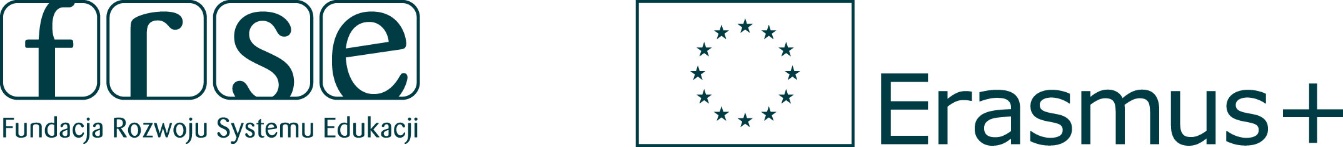 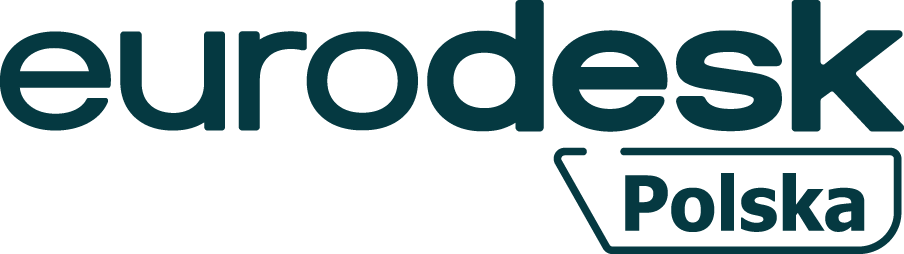 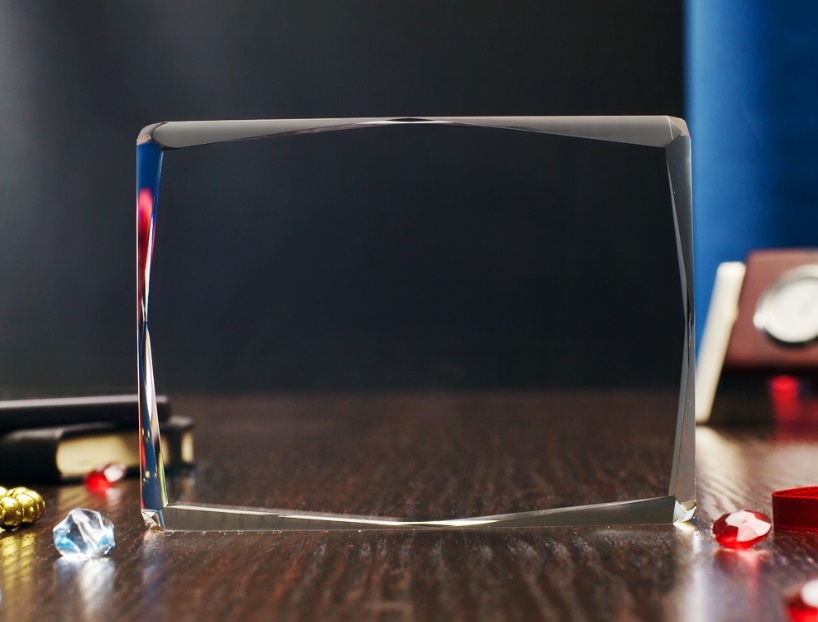 MateriałSzkło.WymiaryWymiary: 12 x 9 x 3 cm. KształtProstokątna ramka z krawędziami dekoracyjnie zeszlifowanymi (promieniście nacięte krawędzie).Technika oznakowaniaGrawerowanie laserem w technologii 3D.Projekt i oznakowanieGraficzny motyw lauru okalający tekst i logotypy. Tekst i trzy logotypy zgodnie z informacją poniżej. Wykonawca ma obowiązek przedstawić wizualizację projektu i oznakowania do akceptacji Zamawiającego.
Ilość8 szt.OpakowanieKażde szkło osobno pakowane w eleganckie, twarde pudełko. Wymiary opakowania dostosowane do rozmiarów statuetki gwarantujące bezpieczne przechowywanie i transport.
DostawaWykonawca wyśle statuetki do siedziby FRSE w terminie 6 dni roboczych od akceptacji projektu.NrNazwa kategorii:Laureat:Dodatkowe informacje:1ZWYCIĘZCA w kategorii 
Aktywność i jakość w działalności informacyjnejStowarzyszenie Europe4Youth WAWRZYNY 2020 Marzec 2021 r.2ZWYCIĘZCA w kategorii 
Największa liczba przeprowadzonych eurolekcji Eurodesk PolskaSekretariat ds. Młodzieży Województwa Zachodniopomorskiego WAWRZYNY 2020 Marzec 2021 r.3ZWYCIĘZCA w kategorii 
Prowadzenie działalności informacyjnej w warunkach pandemiiFundacja Sempre a Frente
WAWRZYNY 2020 Marzec 2021 r.4ZWYCIĘZCA 
w kategorii Zaangażowanie w kampanię „Time to Move”Stowarzyszenie Instytut Nowych TechnologiiWAWRZYNY 2020 Marzec 2021 r.5ZWYCIĘZCA w kategorii 
Eurodeskowy debiut rokuGliwickie Centrum Organizacji PozarządowychWAWRZYNY 2020 Marzec 2021 r.6ZWYCIĘZCA w kategorii 
Zaangażowanie na poziomie lokalnym, regionalnym i europejskim  Fundacja Centrum Aktywności TwórczejWAWRZYNY 2020 Marzec 2021 r.7ZWYCIĘZCA w kategorii 
Innowacyjność i kreatywność w działalności informacyjnej Regionalne Centrum Wolontariatu w KielcachWAWRZYNY 2020 Marzec 2021 r.8ZWYCIĘZCA w kategorii 
Najwięcej odpowiedzi na pytania  Fundacja Centrum Aktywności TwórczejWAWRZYNY 2020 Marzec 2021 r.